Protein Folding C. Kohn, Waterford WI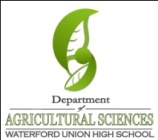 Name: 								 Hour		Date: 					Date Assignment is due:   upon finishing PPT		  Why late? 							
			Day of Week	Date 				If your project was late, describe why
DNA is copied by 				 in a 				 direction
mRNA is read in groups of 			 (		)  by a 				
Each codon codes for a specific 							
Each amino acid is delivered by a 							
A string of amino acids creates a 				  and peptides join for form a 			
The shape of a protein comes from its 					  and this shape determines its 

				. 
Proteins are made from 		 amino acids
Each amino acid has a set of 				  that helps to create the shape of the protein 
List some examples of these: 									

													

													

													
What are three ways in which you can identify the amino acid Asparagrine? 

														
Do amino acids stay in a straight chain after they are assembled? 						
What three kinds of charge can an amino acid have? 							

														
How does the charge of an amino acid change the way they line up?
Amino acids with a similar charge will 								
Amino acids with opposite charges will 								
What is hydrophobicity? 											

														
Hydrophobic amino acids will 										

														
Hydrophilic amino acids will 										

														
In the picture below, label with amino acids are hydrophobic and which are hydrophilic


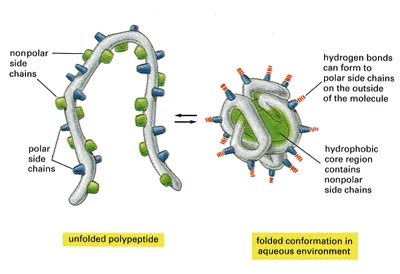 What is a cysteine? 												
Why are cysteines different from other amino acids? 							

														
What is the bond called between two cysteine molecules? 							
In the picture below, circle the cysteine bond

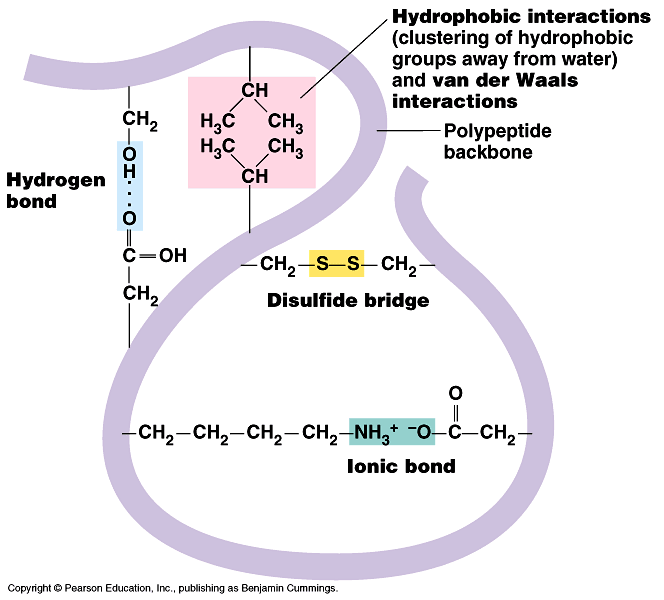 In the space below, draw an α helix



In the space below, draw a β sheet



Describe each of the following levels of protein organization

Primary													

														

Secondary													

														

Tertiary													

														

Quaternary													In the space below, design a protein.  For hydrophobic amino acids, draw a square □For hydrophilic amino acids, draw a circle  ΟFor negative charges, draw a triangle ΔFor positive charges, draw a diamond ◊For cysteines, draw a circle with a C in it  (©)Keep in mind, an amino acid could have a charge and be hydrophobic or hydrophilicBe sure to draw your amino acids first and connect them with a line second; your hydrophobic amino acids should be on the inside; your hydrophilic amino acids should be on the outside Amino acids with opposite charges are attracted to each other; amino acids with identical charges are opposed to each other Cysteines are attracted to each other; if you have two cysteines, they will move toward each other (if you have an odd number of cysteines, one will be unaffected – they can only form bonds in pairs, not in 3’s) 
